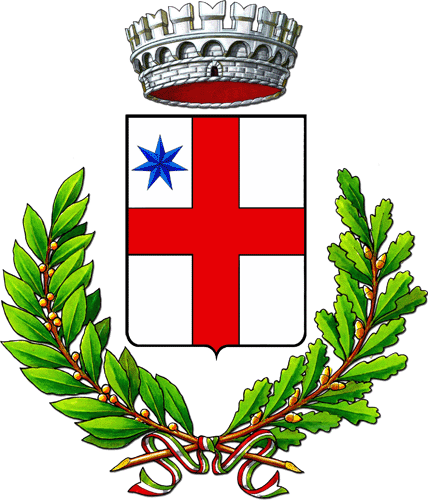 Prot. n. 	del  	DOMANDA ASSEGNO DI MATERNITA’ DI BASE(Art. 74 decreto legislativo 26 marzo 2001, n. 151)Il/la sottoscritto/a  	madre (o altro soggetto indicato dalla legge)  nato/a a  	prov. ( 	) il 	residente a 			prov. ( 	) in Via/Piazza 			n. 	tel.  			ail 	codice fiscale  	cittadinanza  	nel comunicare la nascita/l’adozione/ l’affidamento de 	figli  	avvenuta il  	CHIEDE:La concessione dell’ASSEGNO DI MATERNITA’ BASE previsto dall’art. 74 del decreto legislativo 26/03/2001, n. 151in misura pienaper la quota differenziale	(beneficiando di trattamento previdenziale o economico di maternitàinferiore a quello previsto dalle norme vigenti per la concessione del beneficio)Ai sensi degli artt. 46-47 del D.P.R. n. 445 del 28/12/2000, consapevole delle sanzioni previste dall’art. 76 e della decadenza dei benefici prevista dall’art. 75 del medesimo D.P.R. in caso di dichiarazioni false o mendaciDICHIARA:(barrare l’ipotesi che ricorre)di avere la cittadinanza italiana o comunitariadi non avere la cittadinanza italiana o comunitaria ma di rientrare in una delle seguenti categorie (in tal caso, allegare copia del titolo di soggiorno di cui si è in possesso):titolare di permesso di soggiorno CE per soggiornanti di lungo periodo (ex Carta di soggiorno)familiare di cittadino dell'Unione Europea non avente la cittadinanza di uno Stato membro titolare di “Carta di soggiorno di familiare di un cittadino dell'Unione” o di “Carta di soggiorno permanente per familiari di cittadini europei”titolare dello status di rifugiato o dello status di protezione sussidiariache il minore per il quale la prestazione viene richiesta è in possesso della carta di soggiorno (dichiarazione necessaria qualora il minore non sia nato in Italia o non risulti cittadino di uno stato dell’Unione Europea; in tal caso, allegare copia della carta di soggiorno del minore)DICHIARA ALTRESI’:- che dal momento della nascita del figlio (o dall’ingresso nella propria famiglia anagrafica del minore ricevuto in affidamento preadottivo o in adozione senza affidamento) per il quale la prestazione viene richiesta era residente nel territorio dello Stato;- di non svolgere attività lavorativa e quindi di non avere diritto e/o di non beneficiare di trattamenti previdenziali di maternità a carico dell’INPS o altro ente previdenziale per la stessa nascita/adozione/affidamento;oppure:- di beneficiare di trattamento previdenziale o economico di maternità inferiore a quello previsto dalle norme vigenti per la concessione del beneficio, per complessivi Euro 	
(in tal caso, allegare dichiarazione dell’ente erogatore);- di non avere presentato, per il medesimo evento, domanda per l’assegno di maternità a carico dello Stato di cui all’art. 75 del D.Lgs. 151/2001;- di non aver richiesto la medesima prestazione ad altro Comune;- di comunicare tempestivamente al Comune ogni evento che determini la variazione del nucleo familiare;- di essere in possesso dell'Attestazione ISEE per prestazioni rivolte a MINORENNI, relativa al nucleo familiare di cui fanno parte anche i minori per cui si chiede l’assegno, in corso di validità(solo in caso di imminente scadenza della domanda è possibile allegare la “ricevuta” di presentazione della Dichiarazione Sostitutiva Unica);- di essere a conoscenza che l’Amministrazione potrà eseguire opportuni controlli sulle dichiarazioni sottoscritte e al contempo negare il beneficio o comunque revocarlo se già precedentemente concesso;- di chiedere, in caso di concessione del contributo, che l’erogazione della somma avvenga a mezzo bonifico bancario/postale su conto corrente intestato/cointestato al/alla sottoscritto/a.ALLEGA INOLTRE ALLA PRESENTE:attestazione ISEE in corso di validità;copia del codice IBAN del richiedente;copia del/i titolo/i di soggiornoData __________________________                                         Firma del dichiarante__________________